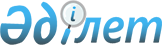 Шектеу іс-шараларын белгілеу туралы
					
			Күшін жойған
			
			
		
					Ақтөбе облысы Байғанин ауданы Қарауылкелді ауылдық округі әкімінің 2018 жылғы 16 наурыздағы № 68 шешімі. Ақтөбе облысы Әділет департаментінің Байғанин аудандық Әділет басқармасында 2018 жылғы 28 наурызда № 3-4-163 болып тіркелді. Күші жойылды - Ақтөбе облысы Байғанин ауданы Қарауылкелді ауылдық округі әкімінің 2018 жылғы 27 маусымдағы № 137 шешімімен
      Ескерту. Күші жойылды - Ақтөбе облысы Байғанин ауданы Қарауылкелді ауылдық округі әкімінің 27.06.2018 № 137 шешімімен (алғашқы ресми жарияланған күнінен бастап қолданысқа енгізіледі).
      Қазақстан Республикасының 2001 жылғы 23 қаңтардағы "Қазақстан Республикасындағы жергілікті мемлекеттік басқару және өзін-өзі басқару туралы" Заңының 35 бабына, Қазақстан Республикасының 2002 жылғы 10 шілдедегі "Ветеринария туралы" Заңының 10-1 бабына сәйкес және Қазақстан Республикасы ауыл шаруашылығы министрлігінің ветеринариялық бақылау және қадағалау комитетінің Байғанин аудандық аумақтық инспекциясы басшысының 2018 жылғы 27 ақпандағы № 34 ұсынысы негізінде, Қарауылкелді ауылдық округінің әкімі ШЕШІМ ҚАБЫЛДАДЫ:
      1. Қарауылкелді ауылдық округінің Көкбұлақ ауылы аумағында ірі қара малдар арасынан бруцеллез ауруының анықталуына байланысты, шектеу іс-шаралары белгіленсін.
      2. "Қарауылкелді ауылдық округі әкімі аппараты" мемлекеттік мекемесі заңнамада белгіленген тәртіппен:
      1) осы шешімді Байғанин аудандық Әділет басқармасында мемлекеттік тіркеуді;
      2) осы шешімді мерзімді баспа басылымдарында және Қазақстан Республикасы нормативтік құқықтық актілерінің Эталондық бақылау банкінде ресми жариялауға жіберуді қамтамасыз етсін.
      3. Осы шешім оның алғашқы ресми жарияланған күнінен бастап қолданысқа енгізіледі.
					© 2012. Қазақстан Республикасы Әділет министрлігінің «Қазақстан Республикасының Заңнама және құқықтық ақпарат институты» ШЖҚ РМК
				
      Қарауылкелді ауылдық 
округінің әкімі 

С. Жұбан
